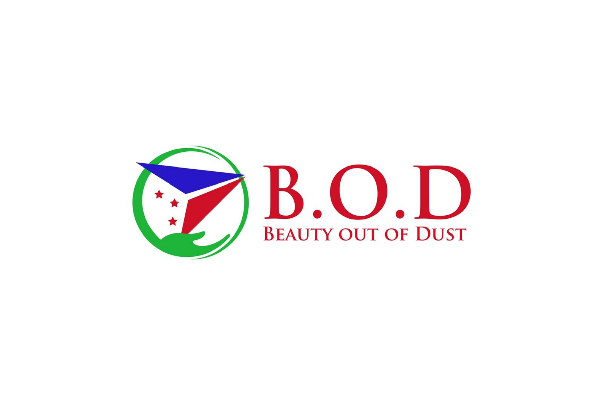 Project: Medical Relief for patients of CDS Nyakira Description:One of the goals that Beauty out of Dust prides itself on is providing medical relief to improve health and healthcare for those in dire need. Beauty out of Dust wishes to partner with CDS Nyakira, a clinic located in Kanyosha and benefiting the inhabitants of Kanyosha. Our goal as an organization is to provide financial and medical relief to patients of CDS Nyakira who are unable to clear their medical debt. Budget: 2,500 USD to 3,000 USDWe have a personal organization budget that we can use Although we will attempt to fundraise some of the money using Network for Good, Flipcause, and social media to see if we can help more individualsGoal:To alleviate struggling families, women, and children’s financial pressures of medical debt.A continuance of aid for extreme casesTarget audience:Families that demonstrate a lack of financial means to clear medical debtSingle mothersChildren in critical medical conditions and needing immediate medical attentionAnticipated outcome:Clearing medical debts for individuals and or familiesHelping CDS Nyakira accept more patients in their clinic Provide awareness of several gaps in the healthcare system and how CDS Nyakira works to helps patients through those gapsExposure for CDS Nyakira to drive more donations and patients to the clinicMeeting the families of cleared debt Drafted project proposal by: Alice Innocent